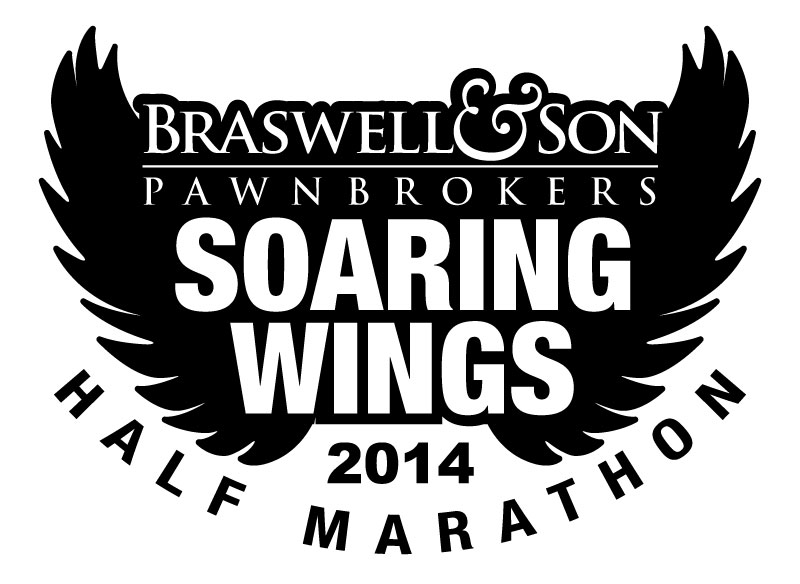 I give my friend, _____________________________________________________, permission to pick up my Soaring Wings Half or Relay bib and shirt for me.  I also understand that he/she must have a copy of my driver’s license, and that he/she must also show their driver’s license.Signature of Bib OwnerDate